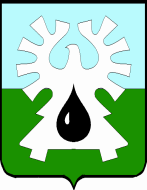 МУНИЦИПАЛЬНОЕ ОБРАЗОВАНИЕ ГОРОД УРАЙХАНТЫ-МАНСИЙСКИЙ АВТОНОМНЫЙ ОКРУГ - ЮГРА     ДУМА ГОРОДА УРАЙ     РЕШЕНИЕ      от 26 сентября 2019                                                     	  	             № 53О внесении изменений в устав города УрайРассмотрев представленный главой города Урай проект муниципального правового акта о внесении изменений в устав города Урай, Дума города Урай решила:Внести изменения в устав города Урай:В статье 5:          в пункте 33 после слов «условий для» дополнить словами «развития сельскохозяйственного производства,»;         в пункте 42 слова «государственном кадастре недвижимости» заменить словами «кадастровой деятельности». 2) В части 5 статьи 12 слова «по проектам и вопросам, указанным в части 4 настоящей статьи,» исключить. 2. Направить решение в Управление Министерства юстиции                          Российской Федерации по Ханты-Мансийскому автономному округу - Югре для государственной регистрации. 3. Опубликовать решение в газете «Знамя» в течение 7 дней со дня его поступления из  Управления Министерства юстиции Российской Федерации по Ханты-Мансийскому автономному округу - Югре после государственной регистрации.________________ Г.П.Александрова        _________________ В.В.Гамузов                                                                   30 сентября 2019 годаПредседатель Думы города Урай                 Исполняющий обязанностиглавы города Урай